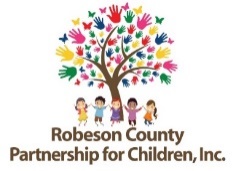 Dear Providers,Attached you will find Part 1(September-December) of the trainings Robeson County Partnership for Children, Inc. (RCPC) will provide this year.  On the attached calendar, you will find information concerning the price of each training.  Please review the training calendar carefully as there are changes for this year and a possibility of more changes/added trainings made throughout the next few months. Please call before bringing monies to the Partnership for trainings to ensure that someone will be available to take your payment. You may also drop your payment in the locked box at the front door or in the Resource Center drop off box for materials. Please include on the front envelope Attn.: Emily Evans/ Resource Center. On the registration form, include an email address so that we may email a receipt for your payment.  Please read the training policies carefully, to ensure that you register for the trainings that you and your staff need. If you have any questions or concerns about the training policies please feel free to call Emily Evans (910-738-6767 ext. 295).Thank You,Emily EvansLibrarian	210 East 2nd StreetLumberton, NC 28358	Robeson County Partnership for Children, Inc.  Training PoliciesIn order to register for a class, the registration form and payment must be returned by the registration deadline.  Your registration payment holds your space, so please register as early as possible.  Your name will not be added to the list of participants until payment has been received.Please make copies of the registration form and turn them in with the registration. Individual participants can submit a registration form and payment for one or more   trainings.Directors may turn in one registration form and payment for multiple participants.  Please attach a list of participants with the registration form.  Fees are non-refundable.  Directors are allowed to substitute another individual if original participant is not able to attend the specific training.  (EX:  5 people are signed up for lesson planning.  If one individual cannot attend then you can substitute another individual.  Please be reminded, your fee will not be refunded if 5 participants do not attend).All trainings will be virtual except CPR/FIRST AID Payment for trainings will not be accepted at the door.  Registration fees will be accepted in the form of credit card, check, cash, or cashier’s check.  Fees are non-refundable unless the class is cancelled.   If fees are not collected from at least 5 recipients the trainings may be cancelled.  You will be notified in advance of any cancellations.For In class and virtual please arrive on time and log in on time for all trainings.  If you are more than 15 minutes late, you will not receive credit for attending the training.For in-class please be respectful of others.  Refrain from having conversations with neighbors or using cell phones during training sessions.   The trainer reserves the right to ask any disruptive individuals to leave and credit will not be given.  Children and/or other non-registered guest are not allowed to attend training events.Our workshops are learning environments and we expect each participant to come prepared with pen and paper.    A training certificate will be provided for each training.  Certificates will be mailed after you have completed the training that you take with the exception of in class trainings. Please make copies for employment and/or personal use.  RCPC will charge a $3.00 fee to re-print any training certificates.  All training events will follow the Robeson County government offices cancellation for inclement weather.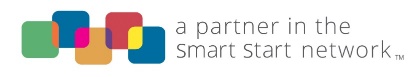 We look forward to seeing you in trainings! Please remember in order to register for class, you must return the registration form and payment by the registration deadline. Your registration payment holds your space, so please submit your registration as soon as possible.SeptemberThursday, September 26:30 pm-8:30 pmVirtualITS-SIDSTrainer: Beth PorrecoThis training will cover the NC Safe Sleep guidelines including safe practices, sleep charts, and room environment.  Cost: $10.00Registration Deadline:October 31, 2021Thursday, September 166:00 pm-8:00 pmVirtualReady, Set, Go (2 CHC)Trainer: Marissa CoxThis training will help early childcare and preschool professionals with training and coaching on the use of strategies and techniques that are applied in their classrooms when working with children with challenging behaviors.*DO NOT REGISTER FOR THIS TRAINING IF YOU HAVE HAD IT WITHIN THE LAST 12 MONTHS. NO CREDIT WILL BE GIVENCost: FreeRegistration Deadline:September 9, 2021Saturday, September 189:00 am-12:00 pmRCPC CPR/First AidTrainer: John CarrollParticipants will complete the American Heart Association requirements to receive a certification in CPR and First Aid. Participants will receive a CPR/First Aid Certification card, but no Contact Credit HoursCost: $15 per personRegistration Deadline:September 16, 2021Tuesday, September 286:30 pm-8:30 pmVirtualBrown Bear Read-Creating a Literacy Rich EnvironmentTrainer: Amanda LovetteThis training will help providers set up and understand how to use literacy rich materials in your classroom.Cost: $10.00Registration Deadline:September 24, 2021OctoberThursday, October 7           6:30 pm-8:30 pmVirtualEmergency Preparedness and ResponseTrainer: Beth PorrecoThis training is specifically for employees who will be creating the new Emergency Preparedness plan for their center.Cost $10.00  Per personRegistration Deadline:October 5, 2021Tuesday, October 126:30 pm-8:30 pmVirtualUnleash CreativityTrainer: Amanda LovetteThis training will help providers create a quality learning environment using creative resources on a budget.Cost: $10.00Registration Deadline:October 8, 2021Tuesday, October 196:30 pm-8:30 pmVirtualHelping Children Cope w/CrisisTrainer: Erika NolleyParticipants will learn how to integrate strategies for helping children cope with crises and natural disorders.Cost: $10.00Registration Deadline:October 13, 2021November Tuesday, November 96:30 pm-8:30 pmVirtualPlayground SafetyTrainer: Beth PorrecoThis training will help childcare providers become more aware of the potential hazards and safety issues within the playground and outdoor play equipment and provide ways to prevent childhoodCost: $10 per personRegistration Deadline:November 8, 2021 Saturday, November 139:00 am-12:00 pmRCPC CPR/First AidTrainer: John CarrollParticipants will complete the American Heart Association requirements to receive a certification in CPR and First Aid. Participants will receive a CPR/First Aid Certification card, but no Contact Credit HoursCost: $15 per personRegistration Deadline:November 12, 2021Tuesday, November 166:30-8:30 pmVirtualHelping Caregivers RecoverTrainer: Erika NolleyThis training will help providers adopt healthy safe practices that can help them before, during or after a disaster.Cost: $10 per personRegistration Deadline:November 12, 2021 December Thursday, December 26:30-8:30 pmVirtualITS-SIDSTrainer: Beth PorrecoThis training will cover the NC Safe Sleep guidelines including safe practices, sleep charts, and room environment.  Cost: $10.00Registration Deadline:November 30, 2021Tuesday, December 146:00 pm-8:30 pmVirtualMedication AdministrationTrainer: Beth PorrecoAttendees will receive a comprehensive review of rules concerning medication administration in the childcare settings.Cost: $10 per personRegistration Deadline:December 10, 2021Register me for:Date:Time:Price:ITS-SIDSThursday, September 26:30 -8:30 pm$10.00Ready, Set, GoThursday, September 166:00-8:00 pmFreeCPR/First AidSaturday, September 189:00-12:00 pm$15.00Brown Bear LiteracyTuesday, September 286:00 – 8:00 pm$10.00EPRThursday, October 76:00 -8:30 pm$10.00Unleash CreativityTuesday, October 126:30 -8:30 pm$10.00Helping Children Cope with CrisisTuesday, October 196:30 -8:30 pm$10.00Playground SafetyTuesday, November 96:30pm-12:00pm$10.00CPR/First AidSaturday, November 139:00 -12:00 pm$15.00Helping Caregivers RecoverTuesday,, November 166:30 -8:30 pm$10.00ITS-SIDSThursday, December 26:30 -8:30 pm$10.00Medication AdministrationTuesday, December 146:00-8:30 pm$10.00